UA POINTUA POINT-PRO DOSPĚLÉ:pavilon F (za nemocniční jídelnou)provozní doba: PO-PÁ od 7.00-15.00 hod.poskytnutí základní zdravotní péče v rozsahu lékařské pohotovostní služby ve spolupráci s ostatními odbornými ambulancemi ve FTNUA POINT-PRO DĚTI (se zdravotními potížemi):pavilon G2 (vchod od pavilonu U, příjmová ambulance, Pediatrická klinika)provozní doba: PO-PÁ od 7.00-15.00 hod.poskytnutí základní zdravotní péče v rozsahu lékařské pohotovostní služby ve spolupráci s Pediatrickou klinikou ve FTNPRO ŽENY (gynekologická vyšetření, porodní péče):pavilon Uprovozní doba: gynekologická ambulance (PO-PÁ/7.30-15.00 h.)
                                poradna pro těhotenství (PO-PÁ/7.00-14.00 h.)Více na webu Gyn.-por. odd.PRO DĚTI (prevence, očkování, potvrzení do škol):pavilon G2 (dětská ambulance, vchod od pav. G1, přízemí, Pediatrická klinika)provozní doba: vždy STŘEDA/9.00-14.00 h.Mapa areálu FTNS dotazy ke zdravotnické péči pro občany z Ukrajiny se obraťte na infolinku +420226201221 – volba č. 2, která je v provozu denně od 8 do 19 hodin.VÍCE najdete ZDEVaše FTNUA POINT-ДЛЯ ДОРОСЛІ:Павільйон Ф (за лікарняною їдальнею)графік роботи: ПН-ПТ з 7.00-15.00надання базової медичної допомоги в рамках екстреної медичної допомоги у співпраці з іншими спеціалізованими амбулаторіями ФТНUA POINT-ДЛЯ ДІТЕЙ (з проблемами зі здоров'ям):Павільйон Г2 (вхід з павільйону U, приймальна амбулаторія, відділення педіатрії)графік роботи: ПН-ПТ з 7.00-15.00надання базової медичної допомоги в рамках екстреної медичної допомоги у співпраці з педіатричною клінікою ФТНДЛЯ ЖІНОК (гінекологічні огляди, акушерська допомога):павільйон Уграфік роботи: гінекологічна клініка (пн-пт / 7.30-15.00 год.)
                                 консультаційний центр по вагітності (ПН-ПТ / 7.00-14.00 год.)Ви можете знайти більше ТУТДЛЯ ДІТЕЙ (профілактика, вакцинація, підтвердження до шкіл):павільйон Г2 (дитяча швидка допомога, вхід з павільйону Г1, перший поверх, педіатрична поліклініка)графік роботи: завжди СЕРЕДА / 9.00-14.00 год.Карта комплексу ФТНЯкщо у Вас виникли питання щодо охорони здоров’я громадян України, звертайтесь на інформаційну лінію +420226201221 –  варіант № 2, який працює щодня з 8:00 до 19:00.БІЛЬШЕ ТУТFotogalerie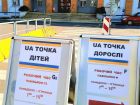 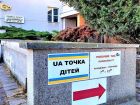 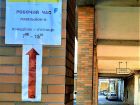 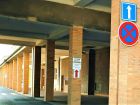 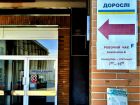 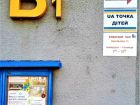 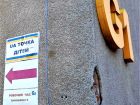 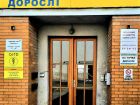 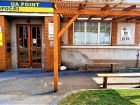 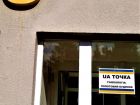 